Johnstown Planning Board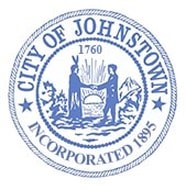 Council Chambers, City HallTuesday, March 7, 2023 @ 4:00 p.m.AGENDACALL MEETING TO ORDERAPPROVE MINUTES February 7, 2023PUBLIC HEARINGPopeye’s Restaurant252 North Comrie Avenue, JohnstownSITE PLAN REVIEWSecond Wind Coffee, LLC132 W. Main Street, JohnstownDISCUSSIONADJOURN